Муниципальное бюджетное общеобразовательное учреждение 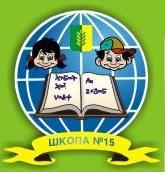 «Средняя общеобразовательная школа № 15»658828, Алтайский край, г.Славгородм-н 3, строение 1, email:bib-sckola15@mai                                            тел. 8(38568) 54608, 8(38568) 58202Программа внеурочной деятельностиЯ-исследовательдля учащихся  1-4 классов                                                                                               Составители: Н.Я.Буленко ,учитель начальных классов;И.Ф.Сердюк,учитель начальных классов;Н.В.Константинова,учитель начальных классов.Славгород,2022Пояснительная запискаРабочая программа по внеурочной деятельности «Я – исследователь»    для обучающихся1- 4 классов школы составлена на основе:Рабочая программа данного курса внеурочной деятельности разработана в соответствии с требованиями:Федерального закона от 29 декабря 2012 года № 273 «Об образовании в Российской Федерации»;Стратегии развития воспитания в Российской Федерации на период до 2025 года, утвержденной распоряжением Правительства от 29 мая 2015 года № 996-р;Федерального государственного образовательного стандарта начального общего образования, утвержденного приказом Минпросвещения от 31 мая 2021 года № 286;Методическими рекомендациями по организации внеурочной деятельности в рамках реализации обновленных федеральных государственных образовательных стандартов начального общего и основного общего образования утвержденные приказом Минпросвещения от 5 июля  2022 года № ТВ -1290/03Основной образовательной программы начального общего образования МБОУ «Средняя общеобразовательная школа №15», Программой воспитания МБОУ « СОШ №15»Рабочая программа предназначена для обучающихся 1–4-х классов, имеющих интерес к исследовательской  деятельности. Курс направлен на обеспечение дополнительной теоретической и практической подготовки по данному направлению..Место учебного курса в плане внеурочной деятельности МБОУ «Средняя  общеобразовательная школа №15»: Учебный курс предназначен для обучающихся 1–4-х классов; рассчитан на 1 час в неделю в каждом классе.                      Формы проведения занятий учебного курса:беседа; теоретические занятия;  лекция;  просмотр и обсуждение видеоматериала;  экскурсии; практические занятия ;проекты, презентации; выступления;                         Содержание курса «Я – исследователь»1 класс (33 часа)Занятие 1.Тема: Что такое проекты.Занятие 2.Тема: Что такое проблема.Занятие 3.Тема: Как мы познаём мир.Занятия 4-5.Тема: Школа почемучек.Занятия 6-7.Тема: Удивительный вопрос.Занятия 8-9.Тема: Источники информации.Занятия 10-11.Тема: Любимое число. Игры с числами.Занятия 12-14.Тема: Проект «Алфавит». Занятия 15-16.Тема: Проект «Почему мы любим встречать Новый год».         Новогодние подарки.Занятия 17-19.Тема: Проект «Игры наших дедушек и бабушек».         Игры нашей семьи. Зимние забавы.Занятия 20-23.Тема: Проект «Растения».           Занятия 24-25.Тема: Проект «Симметрия вокруг нас».Занятие 26-31.Тема: Проект «Сказки».Занятие 32-33.Тема: Что мы узнали и чему научились за год. Моя лучшая работа.2 класс (34 часа)Тема 1. Что можно исследовать? Формулирование темы - 1 ч.Тема 2-3. Как задавать вопросы? Банк идей - 2ч.Тема 4-5. Тема, предмет, объект исследования – 2чТема 6-7. Цели и задачи исследования – 2ч.Тема 8-9. Учимся выдвигать гипотезы - 2 чТема 10-13. Организация исследования (практическое занятие) –  4ч.Тема 14-17.  Наблюдение и наблюдательность.  Наблюдение как способ выявления проблем – 4ч.Тема 18-19.  Коллекционирование  - 2ч.Тема 20. Экспресс - исследование  «Какие коллекции собирают люди» -1ч.Тема 21-22. Сообщение о своих коллекциях – 2ч.Тема 23. Что такое эксперимент - 1ч.Тема 24. Мысленные эксперименты и эксперименты на моделях – 1ч.Тема 25-27.Сбор материала для исследования  - 3 ч.Тема 28-29. Обобщение полученных данных  - 2 ч.Тема 30.  Как подготовить сообщение о результатах исследования и подготовиться к защите - 1 ч.Тема 31. Как подготовить сообщение - 1 ч.Тема32.  Подготовка к защите  - 1 ч. Тема33. Индивидуальные консультации  - 1 ч.Тема34.  Подведение итогов работы  - 1 ч.3 класс (34 часа)Тема 1. Проект? Проект! Научные исследования и наша жизнь -1ч.Тема 2-3. Как выбрать тему проекта? Обсуждение и выбор тем исследования – 2ч.Тема 4. Как выбрать друга по общему интересу? (группы по интересам) – 1ч.Тема 5-6. Какими могут быть  проекты? – 2ч.Тема 7-8. Формулирование цели, задач исследования, гипотез – 2ч.Тема 9-10. Планирование работы – 2ч.Тема 11-13. Знакомство с методами и предметами исследования. Эксперимент познания в действии – 2ч.Тема 14-15. Обучение анкетированию, социальному опросу, интервьюированию – 2ч.Тема 16-18. Работа в библиотеке с каталогами. Отбор и составление списка литературы по теме исследования – 2ч.Тема 19-21.  Анализ прочитанной литературы – 2ч.Тема 22-23. Исследование объектов – 2ч..Тема 24-25. Основные логические операции. Учимся оценивать идеи, выделять главное и второстепенное – 2ч.Тема 26-27. Анализ и синтез. Суждения, умозаключения, выводы – 2ч.Тема 28. Как сделать сообщение о результатах исследования – 1ч..Тема 29-30. Оформление работы – 1ч.Тема 31-32. Работа в компьютерном классе. Оформление презентации – 2ч.Тема 33. Мини конференция по итогам собственных исследований – 1ч.Тема 34. Анализ исследовательской деятельности – 1ч.4 класс (34 часа)Тема1.  Знания, умения и навыки, необходимые в исследовательской работе.Тема2-3.  Культура мышления.Тема 4-5. Умение выявлять проблемы. Ассоциации и аналогии.Тема6-7.  Обсуждение и выбор тем исследования, актуализация проблемы.Тема 8-9. Целеполагание, актуализация проблемы, выдвижение гипотез.Тема 10-11. Предмет и объект исследования.Тема 12. Работа в библиотеке с каталогами. Отбор литературы по теме исследования – 1ч.Тема 13-14. Ознакомление с литературой по данной проблематике, анализ материала -2ч.Тема15-16.  Наблюдение и экспериментирование -2ч.Тема 17-18.  Техника экспериментирования -2ч.Тема19-20.  Наблюдение наблюдательность. Совершенствование техники экспериментирования – 2ч.Тема21-22.  Правильное мышление и логика – 2ч.Тема 23-24.   Обработка и анализ всех полученных данных - 2ч.Тема25-27.  Что такое парадоксы -3ч.Тема 28-30.  Работа в компьютерном классе. Оформление презентации – 3ч.Тема 31.  Подготовка публичного выступления. Как подготовиться к защите -1ч. Тема 32.   Защита исследования перед одноклассниками – 1ч.. Тема 33.   Выступление на школьной НПК – 1ч..Тема 34.  Итоговое занятие. Анализ исследовательской деятельности – 1ч.                       Планируемые результаты освоения  курсаЛичностныеГотовность обучающихся руководствоваться ценностями и приобретение первоначального опыта деятельности на их основе, в том числе в части:1. Гражданско-патриотического воспитания:становление ценностного отношения к своей Родине — России;осознание своей этнокультурной и российской гражданской идентичности;сопричастность к прошлому, настоящему и будущему своей страны и родного края;уважение к своему и другим народам;первоначальные представления о человеке как члене общества, о правах и ответственности, уважении и достоинстве человека, о нравственно-этических нормах поведения и правилах межличностных отношений.2. Духовно-нравственного воспитания:признание индивидуальности каждого человека;проявление сопереживания, уважения и доброжелательности;неприятие любых форм поведения, направленных на причинение физического и морального вреда другим людям.3. Эстетического воспитания:уважительное отношение и интерес к художественной культуре, восприимчивость к разным видам искусства, традициям и творчеству своего и других народов;стремление к самовыражению в разных видах художественной деятельности.4. Физического воспитания, формирования культуры здоровья и эмоционального благополучия:соблюдение правил здорового и безопасного (для себя и других людей) образа жизни в окружающей среде (в том числе информационной);бережное отношение к физическому и психическому здоровью.5. Трудового воспитания:осознание ценности труда в жизни человека и общества, ответственное потребление и бережное отношение к результатам труда, навыки участия в различных видах трудовой деятельности, интерес к различным профессиям.6. Экологического воспитания:бережное отношение к природе;неприятие действий, приносящих ей вред.7. Ценности научного познания:первоначальные представления о научной картине мира;познавательные интересы, активность, инициативность, любознательность и самостоятельность в познании.МетапредметныеОвладение универсальными учебными познавательными действиями:1. Базовые логические действия:сравнивать объекты, устанавливать основания для сравнения, устанавливать аналогии;объединять части объекта (объекты) по определенному признаку;определять существенный признак для классификации, классифицировать предложенные объекты;находить закономерности и противоречия в рассматриваемых фактах, данных и наблюдениях на основе предложенного педагогическим работником алгоритма;выявлять недостаток информации для решения учебной (практической) задачи на основе предложенного алгоритма;устанавливать причинно-следственные связи в ситуациях, поддающихся непосредственному наблюдению или знакомых по опыту, делать выводы.2. Базовые исследовательские действия:определять разрыв между реальным и желательным состоянием объекта (ситуации) на основе предложенных педагогическим работником вопросов;с помощью педагогического работника формулировать цель, планировать изменения объекта, ситуации;сравнивать несколько вариантов решения задачи, выбирать наиболее подходящий (на основе предложенных критериев);проводить по предложенному плану опыт, несложное исследование по установлению особенностей объекта изучения и связей между объектами (часть — целое, причина — следствие);формулировать выводы и подкреплять их доказательствами на основе результатов проведенного наблюдения (опыта, измерения, классификации, сравнения, исследования);прогнозировать возможное развитие процессов, событий и их последствия в аналогичных или сходных ситуациях.3. Работа с информацией:выбирать источник получения информации;согласно заданному алгоритму находить в предложенном источнике информацию, представленную в явном виде;распознавать достоверную и недостоверную информацию самостоятельно или на основании предложенного педагогическим работником способа ее проверки;соблюдать с помощью взрослых (педагогических работников, родителей (законных представителей) несовершеннолетних обучающихся) правила информационной безопасности при поиске информации в сети Интернет;анализировать и создавать текстовую, видео-, графическую, звуковую, информацию в соответствии с учебной задачей;самостоятельно создавать схемы, таблицы для представления информации.Овладение универсальными учебными коммуникативными действиями:1. Общение:воспринимать и формулировать суждения, выражать эмоции в соответствии с целями и условиями общения в знакомой среде;проявлять уважительное отношение к собеседнику, соблюдать правила ведения диалога и дискуссии;признавать возможность существования разных точек зрения;корректно и аргументированно высказывать свое мнение;строить речевое высказывание в соответствии с поставленной задачей;создавать устные и письменные тексты (описание, рассуждение, повествование);готовить небольшие публичные выступления;подбирать иллюстративный материал (рисунки, фото, плакаты) к тексту выступления.2. Совместная деятельность:формулировать краткосрочные и долгосрочные цели (индивидуальные с учетом участия в коллективных задачах) в стандартной (типовой) ситуации на основе предложенного формата планирования, распределения промежуточных шагов и сроков;принимать цель совместной деятельности, коллективно строить действия по ее достижению: распределять роли, договариваться, обсуждать процесс и результат совместной работы;проявлять готовность руководить, выполнять поручения, подчиняться;ответственно выполнять свою часть работы;оценивать свой вклад в общий результат;выполнять совместные проектные задания с опорой на предложенные образцы.Овладение универсальными учебными регулятивными действиями:1. Самоорганизация:планировать действия по решению учебной задачи для получения результата;выстраивать последовательность выбранных действий.2. Самоконтроль:устанавливать причины успеха/неудач учебной деятельности;корректировать свои учебные действия для преодоления ошибок.Предметные1.Осуществлять поиск необходимой информации для выполнения внеучебных заданий с использованием учебной литературы и в открытом информационном пространстве, энциклопедий, справочников (включая электронные, цифровые), контролируемом пространстве Интернета;
2.Осуществлять запись  выборочной информации об окружающем мире и о себе самом, в том числе с помощью инструментов ИКТ;3.Строить сообщения, проекты в устной и письменной форме;4.Проводить сравнение и классификацию по заданным критериям;5.Устанавливать причинно-следственные связи в изучаемом круге явлений;6.Строить рассуждения в форме связи простых суждений об объекте, его строении, свойствах и связях. Выпускник получит возможность научиться:7.Осуществлять расширенный поиск информации с использованием ресур­сов библиотек и сети Интернет;8.Записывать, фиксировать информацию об окружающем мире с помощью инструментов И КГ;9.Осознанно и произвольно строить сообщения в устной и письменной форме;10.Осуществлять выбор наиболее эффективных способов решения задач в зависимости от конкретных условий;11.Осуществлять синтез как составление целого из частей, самостоятельно достраивая и восполняя недостающие компоненты;12.Осуществлять сравнение, сериацию и классификацию, самостоятельно выбирая основания и критерии для указанных логических операций;13.Строить логическое рассуждение, включающее следственных связей.            Календарно-тематическое планирование                                                 1 класс-33ч2 класс-34ч3 класс-34ч4 класс- 34ч                                              Лист внесения измененийСОГЛАСОВАНОУТВЕРЖДЕНОзаместителем директора по воспитательной работеГ.Н. Веремеенко30.08.2022приказом МБОУ «СОШ № 15»от 30.08.2022   № 4121-й класс2-й класс3-й класс4-й классКоличество часов в неделю1111Количество часов в год33343434№ п/пНаименование разделаКоличество часовДата ЭОРФорма провед. 1Что такое исследование?1  http://pedsovet.suhttps://урок.рф/https://education.yandex.ru/lab/classes/289601/library/main/https://infourok.ru/беседа;теоретические занятия; лекция; просмотр и обсуждение видеоматериала; экскурсии; практические занятия ;проекты, презентации;выступления;2-3Как задавать вопросы?2  http://pedsovet.suhttps://урок.рф/https://education.yandex.ru/lab/classes/289601/library/main/https://infourok.ru/беседа;теоретические занятия; лекция; просмотр и обсуждение видеоматериала; экскурсии; практические занятия ;проекты, презентации;выступления;4-5Как выбрать тему исследования?2  http://pedsovet.suhttps://урок.рф/https://education.yandex.ru/lab/classes/289601/library/main/https://infourok.ru/беседа;теоретические занятия; лекция; просмотр и обсуждение видеоматериала; экскурсии; практические занятия ;проекты, презентации;выступления;6Учимся выбирать дополнительную литературу(экскурсия в библиотеку)1  http://pedsovet.suhttps://урок.рф/https://education.yandex.ru/lab/classes/289601/library/main/https://infourok.ru/беседа;теоретические занятия; лекция; просмотр и обсуждение видеоматериала; экскурсии; практические занятия ;проекты, презентации;выступления;7-8 Библиотечное занятие «Знакомство с информационными справочниками» (продолжение темы «Учимся выбирать дополнительную литературу»)2  http://pedsovet.suhttps://урок.рф/https://education.yandex.ru/lab/classes/289601/library/main/https://infourok.ru/беседа;теоретические занятия; лекция; просмотр и обсуждение видеоматериала; экскурсии; практические занятия ;проекты, презентации;выступления; 9-10Наблюдение как способ выявления проблем.2  http://pedsovet.suhttps://урок.рф/https://education.yandex.ru/lab/classes/289601/library/main/https://infourok.ru/беседа;теоретические занятия; лекция; просмотр и обсуждение видеоматериала; экскурсии; практические занятия ;проекты, презентации;выступления;11-12 Совместное или самостоятельное планирование выполнения практического задания2  http://pedsovet.suhttps://урок.рф/https://education.yandex.ru/lab/classes/289601/library/main/https://infourok.ru/беседа;теоретические занятия; лекция; просмотр и обсуждение видеоматериала; экскурсии; практические занятия ;проекты, презентации;выступления;13-14Выдвижение идеи (мозговой штурм). Развитие умения видеть проблемы.2  http://pedsovet.suhttps://урок.рф/https://education.yandex.ru/lab/classes/289601/library/main/https://infourok.ru/беседа;теоретические занятия; лекция; просмотр и обсуждение видеоматериала; экскурсии; практические занятия ;проекты, презентации;выступления;15-16Постановка вопроса (поиск гипотезы). Формулировка предположения (гипотезы)2  http://pedsovet.suhttps://урок.рф/https://education.yandex.ru/lab/classes/289601/library/main/https://infourok.ru/беседа;теоретические занятия; лекция; просмотр и обсуждение видеоматериала; экскурсии; практические занятия ;проекты, презентации;выступления;17-18 Развитие умения выдвигать гипотезы. Развитие умений задавать вопросы.2  http://pedsovet.suhttps://урок.рф/https://education.yandex.ru/lab/classes/289601/library/main/https://infourok.ru/беседа;теоретические занятия; лекция; просмотр и обсуждение видеоматериала; экскурсии; практические занятия ;проекты, презентации;выступления;19 Экскурсия как средство стимулирования исследовательской  деятельности детей1  http://pedsovet.suhttps://урок.рф/https://education.yandex.ru/lab/classes/289601/library/main/https://infourok.ru/беседа;теоретические занятия; лекция; просмотр и обсуждение видеоматериала; экскурсии; практические занятия ;проекты, презентации;выступления;20-21Обоснованный выбор способа выполнения задания2  http://pedsovet.suhttps://урок.рф/https://education.yandex.ru/lab/classes/289601/library/main/https://infourok.ru/беседа;теоретические занятия; лекция; просмотр и обсуждение видеоматериала; экскурсии; практические занятия ;проекты, презентации;выступления;22-23Составление аннотации к прочитанной книге, картотек2  http://pedsovet.suhttps://урок.рф/https://education.yandex.ru/lab/classes/289601/library/main/https://infourok.ru/беседа;теоретические занятия; лекция; просмотр и обсуждение видеоматериала; экскурсии; практические занятия ;проекты, презентации;выступления;24-25Учимся выделять главное и второстепенное. Как делать схемы?2  http://pedsovet.suhttps://урок.рф/https://education.yandex.ru/lab/classes/289601/library/main/https://infourok.ru/беседа;теоретические занятия; лекция; просмотр и обсуждение видеоматериала; экскурсии; практические занятия ;проекты, презентации;выступления;26-27Методика проведения самостоятельных исследований. Коллективная игра-исследование.2  http://pedsovet.suhttps://урок.рф/https://education.yandex.ru/lab/classes/289601/library/main/https://infourok.ru/беседа;теоретические занятия; лекция; просмотр и обсуждение видеоматериала; экскурсии; практические занятия ;проекты, презентации;выступления;28-30 Индивидуальные творческие работы на уроке по выбранной тематике2  http://pedsovet.suhttps://урок.рф/https://education.yandex.ru/lab/classes/289601/library/main/https://infourok.ru/беседа;теоретические занятия; лекция; просмотр и обсуждение видеоматериала; экскурсии; практические занятия ;проекты, презентации;выступления;31-32 Выставки творческих работ –  средство стимулирования проектной деятельности детей.2  http://pedsovet.suhttps://урок.рф/https://education.yandex.ru/lab/classes/289601/library/main/https://infourok.ru/беседа;теоретические занятия; лекция; просмотр и обсуждение видеоматериала; экскурсии; практические занятия ;проекты, презентации;выступления;33Анализ исследовательской деятельности.1  http://pedsovet.suhttps://урок.рф/https://education.yandex.ru/lab/classes/289601/library/main/https://infourok.ru/беседа;теоретические занятия; лекция; просмотр и обсуждение видеоматериала; экскурсии; практические занятия ;проекты, презентации;выступления;Всего за годВсего за год33  http://pedsovet.suhttps://урок.рф/https://education.yandex.ru/lab/classes/289601/library/main/https://infourok.ru/беседа;теоретические занятия; лекция; просмотр и обсуждение видеоматериала; экскурсии; практические занятия ;проекты, презентации;выступления; №п/пНаименование разделаКоличество часовДата ЭОРФорма провед 1Что можно исследовать? Формулирование темы.15/09http://pedsovet.suhttps://урок.рф/https://education.yandex.ru/lab/classes/289601/library/main/https://infourok.ru/беседа;теоретические занятия; лекция; просмотр и обсуждение видеоматериала; экскурсии; практические занятия ;проекты, презентациивыступления;2-3Как задавать вопросы? Банк идей.212,19http://pedsovet.suhttps://урок.рф/https://education.yandex.ru/lab/classes/289601/library/main/https://infourok.ru/беседа;теоретические занятия; лекция; просмотр и обсуждение видеоматериала; экскурсии; практические занятия ;проекты, презентациивыступления;4-5Тема, предмет, объект исследования.226,3/10http://pedsovet.suhttps://урок.рф/https://education.yandex.ru/lab/classes/289601/library/main/https://infourok.ru/беседа;теоретические занятия; лекция; просмотр и обсуждение видеоматериала; экскурсии; практические занятия ;проекты, презентациивыступления;6-7Цели и задачи исследования.217,24http://pedsovet.suhttps://урок.рф/https://education.yandex.ru/lab/classes/289601/library/main/https://infourok.ru/беседа;теоретические занятия; лекция; просмотр и обсуждение видеоматериала; экскурсии; практические занятия ;проекты, презентациивыступления;8-9Учимся выделять гипотезы.27,14/11http://pedsovet.suhttps://урок.рф/https://education.yandex.ru/lab/classes/289601/library/main/https://infourok.ru/беседа;теоретические занятия; лекция; просмотр и обсуждение видеоматериала; экскурсии; практические занятия ;проекты, презентациивыступления;10-13Организация исследования. (практическое занятие.)421,28/115,12/12http://pedsovet.suhttps://урок.рф/https://education.yandex.ru/lab/classes/289601/library/main/https://infourok.ru/беседа;теоретические занятия; лекция; просмотр и обсуждение видеоматериала; экскурсии; практические занятия ;проекты, презентациивыступления;14-17Наблюдение и наблюдательность.Наблюдение как способ выявления проблем.419,26/129,16/01http://pedsovet.suhttps://урок.рф/https://education.yandex.ru/lab/classes/289601/library/main/https://infourok.ru/беседа;теоретические занятия; лекция; просмотр и обсуждение видеоматериала; экскурсии; практические занятия ;проекты, презентациивыступления;18-19Коллекционирование.223,30http://pedsovet.suhttps://урок.рф/https://education.yandex.ru/lab/classes/289601/library/main/https://infourok.ru/беседа;теоретические занятия; лекция; просмотр и обсуждение видеоматериала; экскурсии; практические занятия ;проекты, презентациивыступления;20Экспресс-исследование «Какие коллекции собирают люди»16/02http://pedsovet.suhttps://урок.рф/https://education.yandex.ru/lab/classes/289601/library/main/https://infourok.ru/беседа;теоретические занятия; лекция; просмотр и обсуждение видеоматериала; экскурсии; практические занятия ;проекты, презентациивыступления;21-22Сообщение о своих коллекциях.213,20http://pedsovet.suhttps://урок.рф/https://education.yandex.ru/lab/classes/289601/library/main/https://infourok.ru/беседа;теоретические занятия; лекция; просмотр и обсуждение видеоматериала; экскурсии; практические занятия ;проекты, презентациивыступления;23 Что такое эксперимент.127http://pedsovet.suhttps://урок.рф/https://education.yandex.ru/lab/classes/289601/library/main/https://infourok.ru/беседа;теоретические занятия; лекция; просмотр и обсуждение видеоматериала; экскурсии; практические занятия ;проекты, презентациивыступления;24Мысленные эксперименты и эксперименты на моделях16/03http://pedsovet.suhttps://урок.рф/https://education.yandex.ru/lab/classes/289601/library/main/https://infourok.ru/беседа;теоретические занятия; лекция; просмотр и обсуждение видеоматериала; экскурсии; практические занятия ;проекты, презентациивыступления;25-27Сбор материала для исследования.313,203/04http://pedsovet.suhttps://урок.рф/https://education.yandex.ru/lab/classes/289601/library/main/https://infourok.ru/беседа;теоретические занятия; лекция; просмотр и обсуждение видеоматериала; экскурсии; практические занятия ;проекты, презентациивыступления;28-29Обобщение полученных данных.210,17http://pedsovet.suhttps://урок.рф/https://education.yandex.ru/lab/classes/289601/library/main/https://infourok.ru/беседа;теоретические занятия; лекция; просмотр и обсуждение видеоматериала; экскурсии; практические занятия ;проекты, презентациивыступления;30Как подготовить результат исследования.124http://pedsovet.suhttps://урок.рф/https://education.yandex.ru/lab/classes/289601/library/main/https://infourok.ru/беседа;теоретические занятия; лекция; просмотр и обсуждение видеоматериала; экскурсии; практические занятия ;проекты, презентациивыступления;31Как подготовить сообщение.115/05http://pedsovet.suhttps://урок.рф/https://education.yandex.ru/lab/classes/289601/library/main/https://infourok.ru/беседа;теоретические занятия; лекция; просмотр и обсуждение видеоматериала; экскурсии; практические занятия ;проекты, презентациивыступления;32Подготовка к защите. (практическое занятие.)18http://pedsovet.suhttps://урок.рф/https://education.yandex.ru/lab/classes/289601/library/main/https://infourok.ru/беседа;теоретические занятия; лекция; просмотр и обсуждение видеоматериала; экскурсии; практические занятия ;проекты, презентациивыступления;33Индивидуальная консультация.122http://pedsovet.suhttps://урок.рф/https://education.yandex.ru/lab/classes/289601/library/main/https://infourok.ru/беседа;теоретические занятия; лекция; просмотр и обсуждение видеоматериала; экскурсии; практические занятия ;проекты, презентациивыступления;34Подведение итогов. Защита.129http://pedsovet.suhttps://урок.рф/https://education.yandex.ru/lab/classes/289601/library/main/https://infourok.ru/беседа;теоретические занятия; лекция; просмотр и обсуждение видеоматериала; экскурсии; практические занятия ;проекты, презентациивыступления;Всего за год   Всего за год   34http://pedsovet.suhttps://урок.рф/https://education.yandex.ru/lab/classes/289601/library/main/https://infourok.ru/беседа;теоретические занятия; лекция; просмотр и обсуждение видеоматериала; экскурсии; практические занятия ;проекты, презентациивыступления;№п/пНаименование разделаКоличество часовДата ЭОРФорма провед. 1Проект? Проект!Научные исследования и наша жизнь.1http://pedsovet.suhttps://урок.рф/https://education.yandex.ru/lab/classes/289601/library/main/https://infourok.ru/беседа;теоретические занятия; лекция; просмотр и обсуждение видеоматериала; экскурсии; практические занятия ;проекты, презентациивыступления;2-3Как выбрать тему проекта? Обсуждение и выбор тем исследования.2http://pedsovet.suhttps://урок.рф/https://education.yandex.ru/lab/classes/289601/library/main/https://infourok.ru/беседа;теоретические занятия; лекция; просмотр и обсуждение видеоматериала; экскурсии; практические занятия ;проекты, презентациивыступления;4Как выбрать друга по общему интересу? (группы по интересам)1http://pedsovet.suhttps://урок.рф/https://education.yandex.ru/lab/classes/289601/library/main/https://infourok.ru/беседа;теоретические занятия; лекция; просмотр и обсуждение видеоматериала; экскурсии; практические занятия ;проекты, презентациивыступления;5-6Какими могут быть  проекты?2http://pedsovet.suhttps://урок.рф/https://education.yandex.ru/lab/classes/289601/library/main/https://infourok.ru/беседа;теоретические занятия; лекция; просмотр и обсуждение видеоматериала; экскурсии; практические занятия ;проекты, презентациивыступления;7-8Формулирование цели, задач исследования, гипотез.2http://pedsovet.suhttps://урок.рф/https://education.yandex.ru/lab/classes/289601/library/main/https://infourok.ru/беседа;теоретические занятия; лекция; просмотр и обсуждение видеоматериала; экскурсии; практические занятия ;проекты, презентациивыступления;9-10Планирование работы.2http://pedsovet.suhttps://урок.рф/https://education.yandex.ru/lab/classes/289601/library/main/https://infourok.ru/беседа;теоретические занятия; лекция; просмотр и обсуждение видеоматериала; экскурсии; практические занятия ;проекты, презентациивыступления;11-13Знакомство с методами и предметами исследования. Эксперимент познания в действии.3http://pedsovet.suhttps://урок.рф/https://education.yandex.ru/lab/classes/289601/library/main/https://infourok.ru/беседа;теоретические занятия; лекция; просмотр и обсуждение видеоматериала; экскурсии; практические занятия ;проекты, презентациивыступления;14-15Обучение анкетированию, социальному опросу, интервьюированию.2http://pedsovet.suhttps://урок.рф/https://education.yandex.ru/lab/classes/289601/library/main/https://infourok.ru/беседа;теоретические занятия; лекция; просмотр и обсуждение видеоматериала; экскурсии; практические занятия ;проекты, презентациивыступления;16-18Работа в библиотеке с каталогами. Отбор и составление списка литературы по теме исследования.2http://pedsovet.suhttps://урок.рф/https://education.yandex.ru/lab/classes/289601/library/main/https://infourok.ru/беседа;теоретические занятия; лекция; просмотр и обсуждение видеоматериала; экскурсии; практические занятия ;проекты, презентациивыступления;19-21Анализ прочитанной литературы.3http://pedsovet.suhttps://урок.рф/https://education.yandex.ru/lab/classes/289601/library/main/https://infourok.ru/беседа;теоретические занятия; лекция; просмотр и обсуждение видеоматериала; экскурсии; практические занятия ;проекты, презентациивыступления;22-23Исследование объектов.2http://pedsovet.suhttps://урок.рф/https://education.yandex.ru/lab/classes/289601/library/main/https://infourok.ru/беседа;теоретические занятия; лекция; просмотр и обсуждение видеоматериала; экскурсии; практические занятия ;проекты, презентациивыступления;24-25Основные логические операции. Учимся оценивать идеи, выделять главное и второстепенное.2http://pedsovet.suhttps://урок.рф/https://education.yandex.ru/lab/classes/289601/library/main/https://infourok.ru/беседа;теоретические занятия; лекция; просмотр и обсуждение видеоматериала; экскурсии; практические занятия ;проекты, презентациивыступления;26-27Анализ и синтез. Суждения, умозаключения, выводы.2http://pedsovet.suhttps://урок.рф/https://education.yandex.ru/lab/classes/289601/library/main/https://infourok.ru/беседа;теоретические занятия; лекция; просмотр и обсуждение видеоматериала; экскурсии; практические занятия ;проекты, презентациивыступления;28Как сделать сообщение о результатах исследования1http://pedsovet.suhttps://урок.рф/https://education.yandex.ru/lab/classes/289601/library/main/https://infourok.ru/беседа;теоретические занятия; лекция; просмотр и обсуждение видеоматериала; экскурсии; практические занятия ;проекты, презентациивыступления;29-30Оформление работы. 2http://pedsovet.suhttps://урок.рф/https://education.yandex.ru/lab/classes/289601/library/main/https://infourok.ru/беседа;теоретические занятия; лекция; просмотр и обсуждение видеоматериала; экскурсии; практические занятия ;проекты, презентациивыступления;31-32Работа в компьютерном классе. Оформление презентации.2http://pedsovet.suhttps://урок.рф/https://education.yandex.ru/lab/classes/289601/library/main/https://infourok.ru/беседа;теоретические занятия; лекция; просмотр и обсуждение видеоматериала; экскурсии; практические занятия ;проекты, презентациивыступления;33Мини конференция по итогам собственных исследований1http://pedsovet.suhttps://урок.рф/https://education.yandex.ru/lab/classes/289601/library/main/https://infourok.ru/беседа;теоретические занятия; лекция; просмотр и обсуждение видеоматериала; экскурсии; практические занятия ;проекты, презентациивыступления;34Анализ исследовательской деятельности.1http://pedsovet.suhttps://урок.рф/https://education.yandex.ru/lab/classes/289601/library/main/https://infourok.ru/беседа;теоретические занятия; лекция; просмотр и обсуждение видеоматериала; экскурсии; практические занятия ;проекты, презентациивыступления;Всего за годВсего за год34http://pedsovet.suhttps://урок.рф/https://education.yandex.ru/lab/classes/289601/library/main/https://infourok.ru/беседа;теоретические занятия; лекция; просмотр и обсуждение видеоматериала; экскурсии; практические занятия ;проекты, презентациивыступления;№ п/пНаименование раздела                                 Колич. часовДата ЭОРФорма провед. 1Знания, умения и навыки, необходимые в исследовательской работе.1http://pedsovet.suhttps://урок.рф/https://education.yandex.ru/lab/classes/289601/library/main/https://infourok.ru/беседа;теоретические занятия; лекция; просмотр и обсуждение видеоматериала; экскурсии; практические занятия ;проекты, презентациивыступления;2-3Культура мышления.2http://pedsovet.suhttps://урок.рф/https://education.yandex.ru/lab/classes/289601/library/main/https://infourok.ru/беседа;теоретические занятия; лекция; просмотр и обсуждение видеоматериала; экскурсии; практические занятия ;проекты, презентациивыступления;4-5Умение выявлять проблемы. Ассоциации и аналогии.2http://pedsovet.suhttps://урок.рф/https://education.yandex.ru/lab/classes/289601/library/main/https://infourok.ru/беседа;теоретические занятия; лекция; просмотр и обсуждение видеоматериала; экскурсии; практические занятия ;проекты, презентациивыступления;6-7Обсуждение и выбор тем исследования, актуализация проблемы.2http://pedsovet.suhttps://урок.рф/https://education.yandex.ru/lab/classes/289601/library/main/https://infourok.ru/беседа;теоретические занятия; лекция; просмотр и обсуждение видеоматериала; экскурсии; практические занятия ;проекты, презентациивыступления;8-9Целеполагание, актуализация проблемы, выдвижение гипотез.2http://pedsovet.suhttps://урок.рф/https://education.yandex.ru/lab/classes/289601/library/main/https://infourok.ru/беседа;теоретические занятия; лекция; просмотр и обсуждение видеоматериала; экскурсии; практические занятия ;проекты, презентациивыступления;10-11Предмет и объект исследования.2http://pedsovet.suhttps://урок.рф/https://education.yandex.ru/lab/classes/289601/library/main/https://infourok.ru/беседа;теоретические занятия; лекция; просмотр и обсуждение видеоматериала; экскурсии; практические занятия ;проекты, презентациивыступления;12Работа в библиотеке с каталогами. Отбор литературы по теме исследования.1http://pedsovet.suhttps://урок.рф/https://education.yandex.ru/lab/classes/289601/library/main/https://infourok.ru/беседа;теоретические занятия; лекция; просмотр и обсуждение видеоматериала; экскурсии; практические занятия ;проекты, презентациивыступления;13-14Ознакомление с литературой по данной проблематике, анализ материала.2http://pedsovet.suhttps://урок.рф/https://education.yandex.ru/lab/classes/289601/library/main/https://infourok.ru/беседа;теоретические занятия; лекция; просмотр и обсуждение видеоматериала; экскурсии; практические занятия ;проекты, презентациивыступления;15-16Наблюдение и экспериментирование.2http://pedsovet.suhttps://урок.рф/https://education.yandex.ru/lab/classes/289601/library/main/https://infourok.ru/беседа;теоретические занятия; лекция; просмотр и обсуждение видеоматериала; экскурсии; практические занятия ;проекты, презентациивыступления;17-18Техника экспериментирования2http://pedsovet.suhttps://урок.рф/https://education.yandex.ru/lab/classes/289601/library/main/https://infourok.ru/беседа;теоретические занятия; лекция; просмотр и обсуждение видеоматериала; экскурсии; практические занятия ;проекты, презентациивыступления;19-20Наблюдение наблюдательность. Совершенствование техники экспериментирования.2http://pedsovet.suhttps://урок.рф/https://education.yandex.ru/lab/classes/289601/library/main/https://infourok.ru/беседа;теоретические занятия; лекция; просмотр и обсуждение видеоматериала; экскурсии; практические занятия ;проекты, презентациивыступления;21-22Правильное мышление и логика.2http://pedsovet.suhttps://урок.рф/https://education.yandex.ru/lab/classes/289601/library/main/https://infourok.ru/беседа;теоретические занятия; лекция; просмотр и обсуждение видеоматериала; экскурсии; практические занятия ;проекты, презентациивыступления;23-24Что такое парадоксы2http://pedsovet.suhttps://урок.рф/https://education.yandex.ru/lab/classes/289601/library/main/https://infourok.ru/беседа;теоретические занятия; лекция; просмотр и обсуждение видеоматериала; экскурсии; практические занятия ;проекты, презентациивыступления;25-27Обработка и анализ всех полученных данных.3http://pedsovet.suhttps://урок.рф/https://education.yandex.ru/lab/classes/289601/library/main/https://infourok.ru/беседа;теоретические занятия; лекция; просмотр и обсуждение видеоматериала; экскурсии; практические занятия ;проекты, презентациивыступления;28-30Работа в компьютерном классе. Оформление презентации.3http://pedsovet.suhttps://урок.рф/https://education.yandex.ru/lab/classes/289601/library/main/https://infourok.ru/беседа;теоретические занятия; лекция; просмотр и обсуждение видеоматериала; экскурсии; практические занятия ;проекты, презентациивыступления;31Подготовка публичного выступления. Как подготовиться к защите.1http://pedsovet.suhttps://урок.рф/https://education.yandex.ru/lab/classes/289601/library/main/https://infourok.ru/беседа;теоретические занятия; лекция; просмотр и обсуждение видеоматериала; экскурсии; практические занятия ;проекты, презентациивыступления;32Защита исследования перед одноклассниками.1http://pedsovet.suhttps://урок.рф/https://education.yandex.ru/lab/classes/289601/library/main/https://infourok.ru/беседа;теоретические занятия; лекция; просмотр и обсуждение видеоматериала; экскурсии; практические занятия ;проекты, презентациивыступления;33Выступление на школьной НПК.1http://pedsovet.suhttps://урок.рф/https://education.yandex.ru/lab/classes/289601/library/main/https://infourok.ru/беседа;теоретические занятия; лекция; просмотр и обсуждение видеоматериала; экскурсии; практические занятия ;проекты, презентациивыступления;34Итоговое занятие. Анализ исследовательской деятельности.1http://pedsovet.suhttps://урок.рф/https://education.yandex.ru/lab/classes/289601/library/main/https://infourok.ru/беседа;теоретические занятия; лекция; просмотр и обсуждение видеоматериала; экскурсии; практические занятия ;проекты, презентациивыступления;Всего за годВсего за год34http://pedsovet.suhttps://урок.рф/https://education.yandex.ru/lab/classes/289601/library/main/https://infourok.ru/беседа;теоретические занятия; лекция; просмотр и обсуждение видеоматериала; экскурсии; практические занятия ;проекты, презентациивыступления;№Дата проведения по плануДата проведения в связи с изменениямитемаОснование для внесения изменений( причина, номер , дата приказа)